Sleep Hygiene Routine-Bed is Just for Sleep Nothing ElseStretch or Hot Bath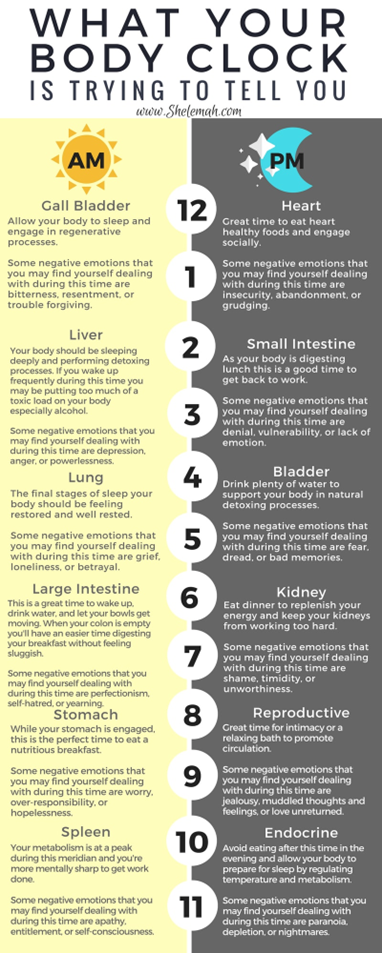 Blue Blocker Glasses before bedtimeElectronics/Lights off 1-2 hours before bedtimeRelaxation TechniquesHyper-sleep (YouTube)/MindfulnessAvoid Caffeine Reduce or Avoid Naps 20 Minute Rule (Get out of your bed after 20 minutes of not sleeping)Read for 30 mins or less Mind dump worries/emotions/gratitudeLower Social InteractionsDay Time/ Auto PioletCool Bedroom Bilateral Tapping (Each hemisphere of brain is used and begins calming the FFF brain) Circadian RhythmSupplements Morning RoutineWake up at same timeLight for 20 mins-First ThingAvoid upsetting news and work emails Read or listen to something motivational (podcast, music, mediation)Exercise and hydrate How to make this a great dayJournal/Planner-Who can I connect with today? How can I manage stress and tension within myself and my family unit?